Year 10 Work Experience – 20 – 24 May 2024Map of where you can look for a work experience placement.  These are the areas NYBEP cover for health & safety risk assessments (which need to be carried out for every young person’s placement).You will need to consider how you will get to your placement & how far will you have to travel.Placements abroad/working from home/in an area not covered by NYBEP will not be permitted.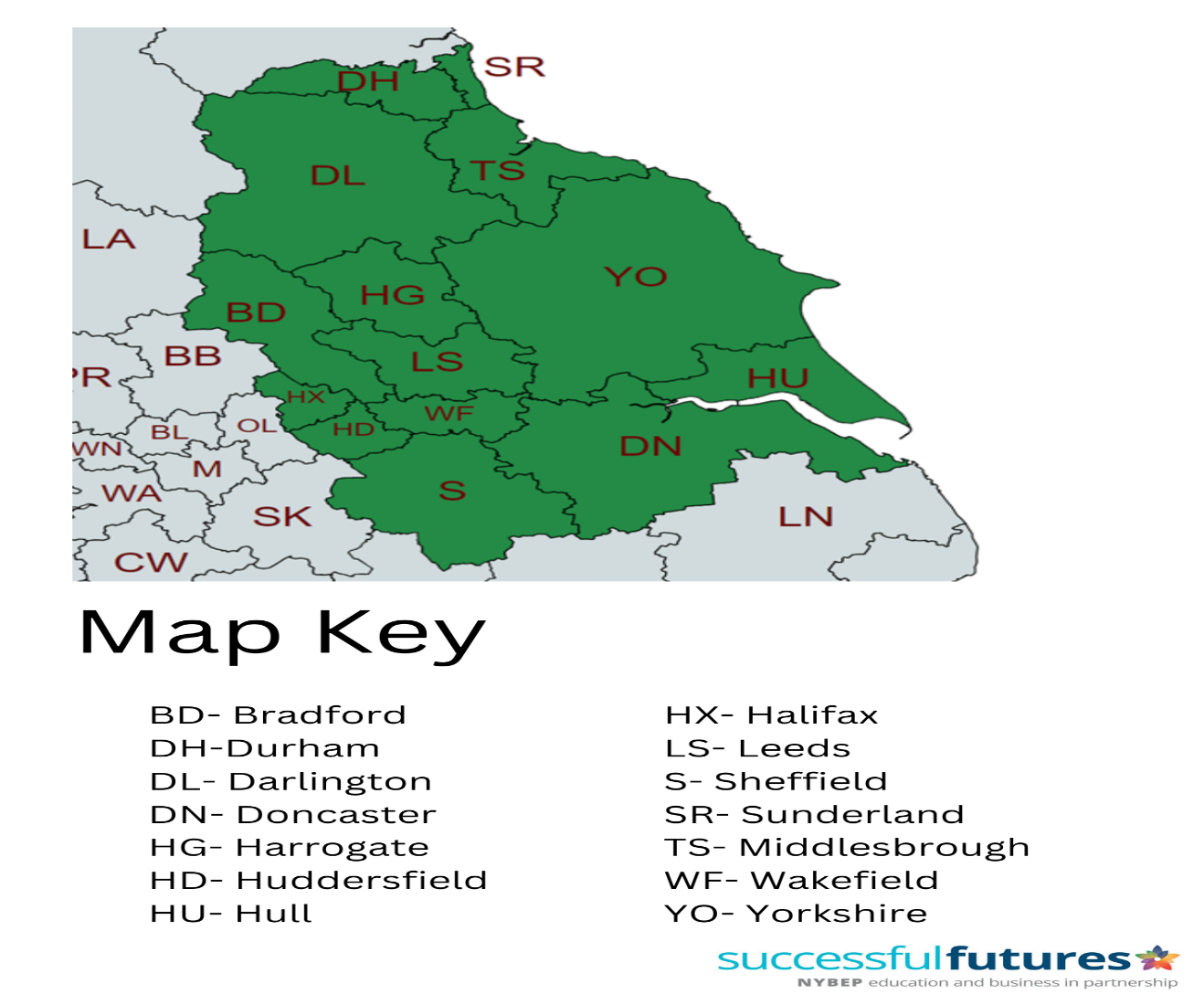 